招聘简章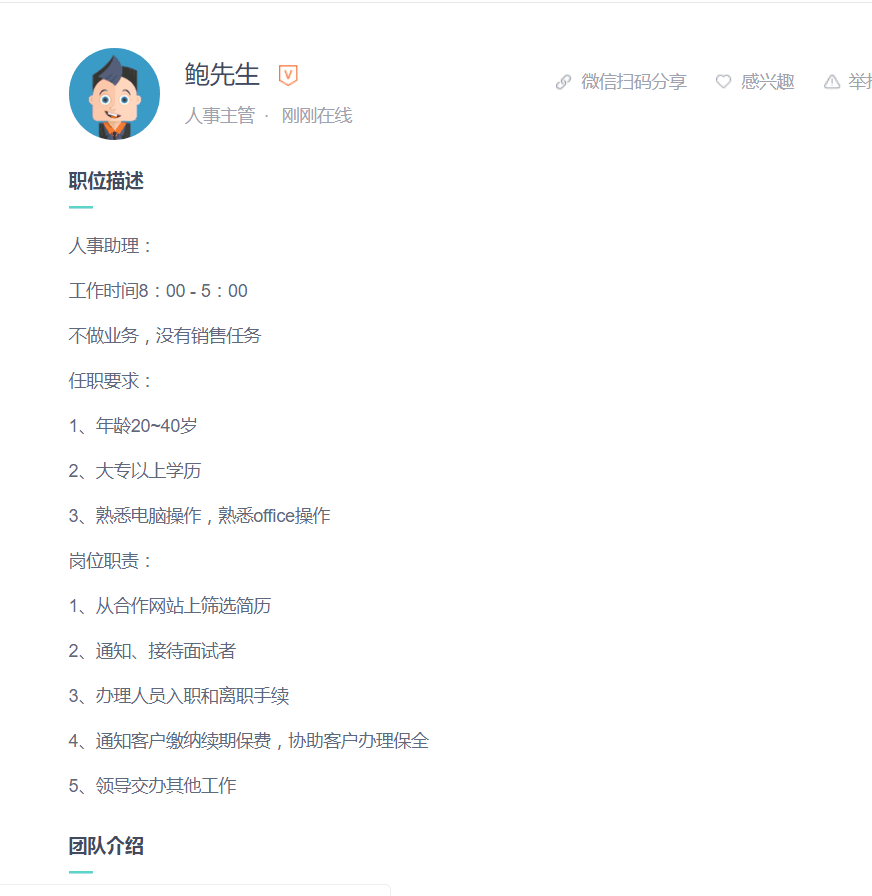 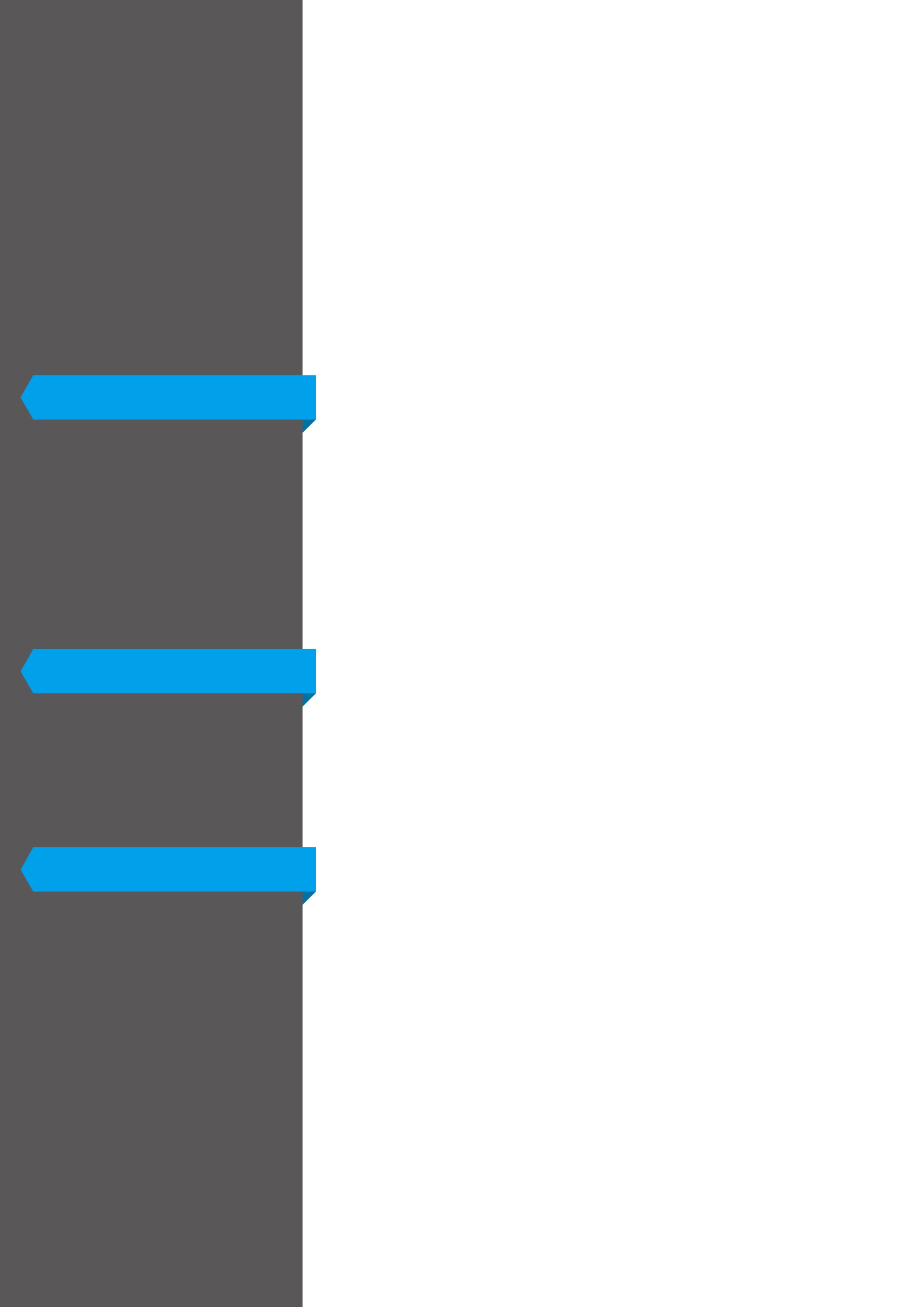 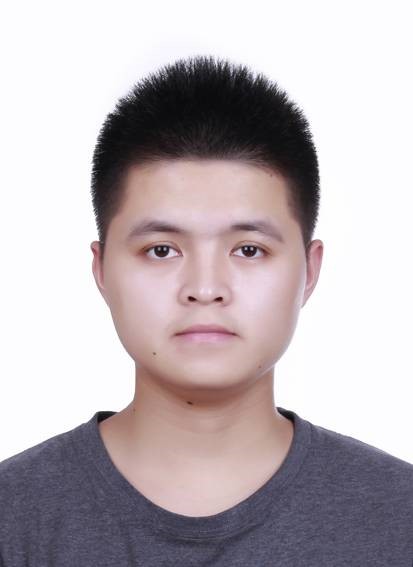 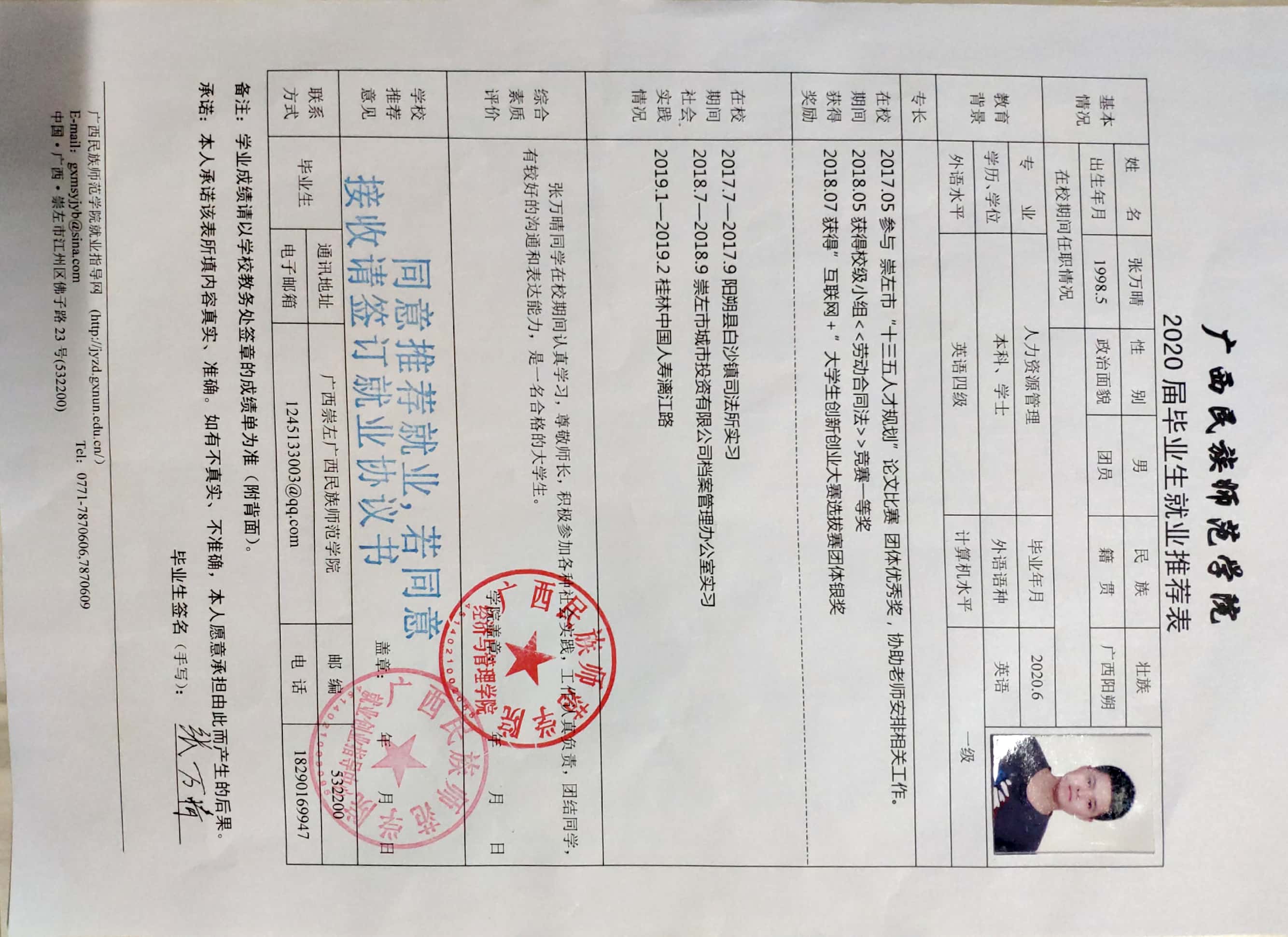 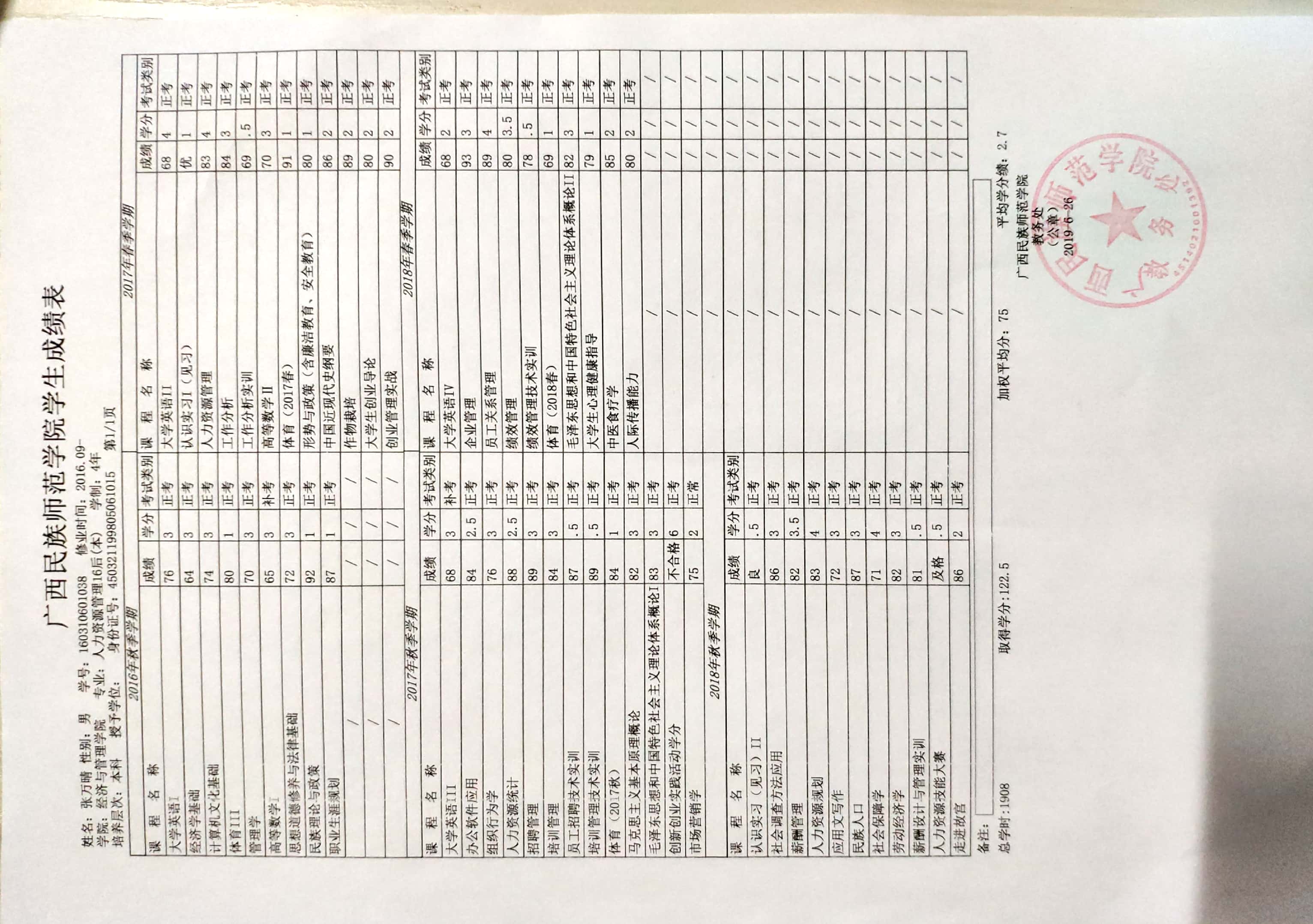 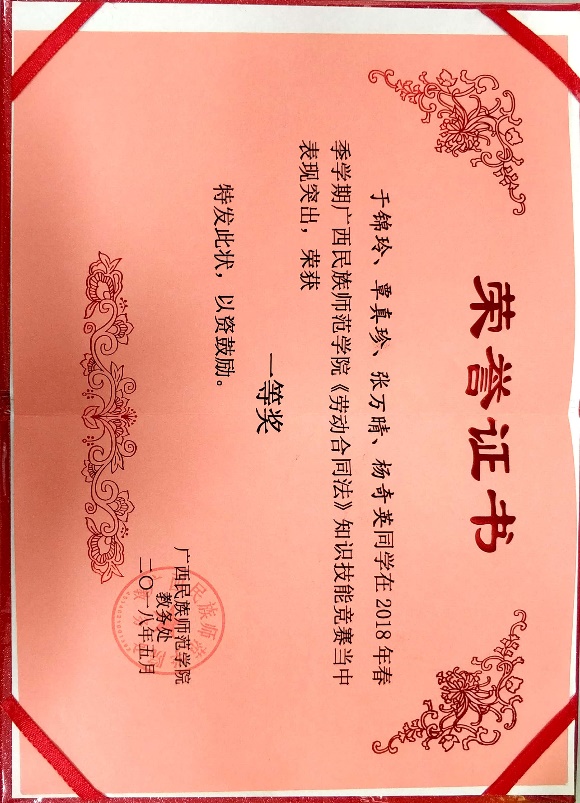 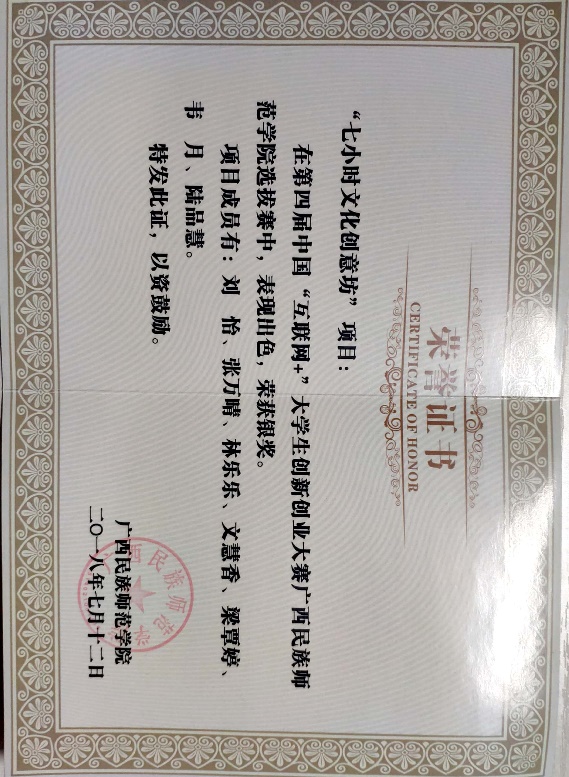 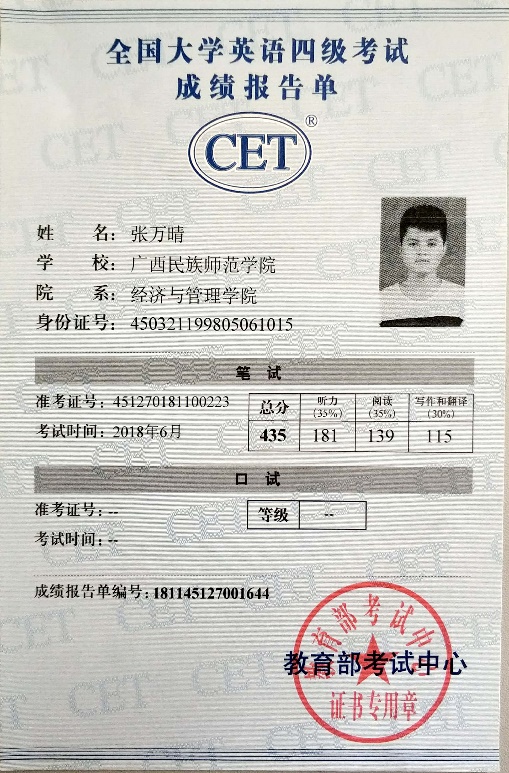 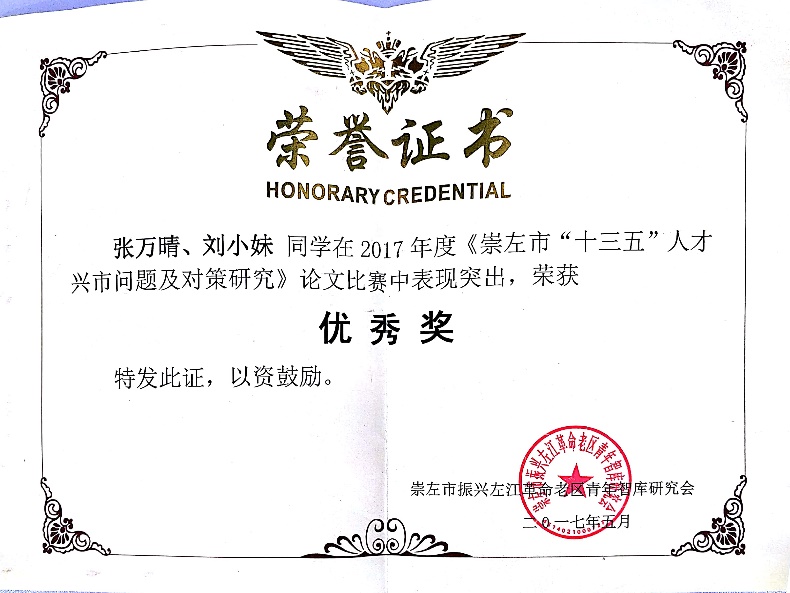 